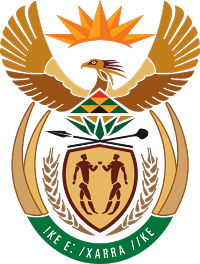 MINISTRY COOPERATIVE GOVERNANCE AND TRADITIONAL AFFAIRSREPUBLIC OF SOUTH AFRICANATIONAL ASSEMBLYQUESTIONS FOR WRITTEN REPLYQUESTION NUMBER 2015/32113211.	Mr C D Matsepe (DA) to ask the Minister of Cooperative Governance and Traditional Affairs:(1)	Whether the requisite supply chain management processes were followed in the appointment of a certain company (name and details furnished) by the Elias Motsoaledi Municipality in Limpopo; if not, why not; if so, what are the relevant details;(2)	whether the specified company’s tax compliance status was verified with the SA Revenue Service;  if not, why not; if so, what are the relevant details;(3)	(a) on what date was the specified company appointed by the specified municipality, (b) what amount has been paid by the municipality to the specified company since its appointment and (c) why was it deemed necessary to appoint a company to render the specified service;(4)	why are the services of the specified company still needed considering that all the game on the farm have already been sold off;(5)	why did the specified security company not prevent the cutting and flattening of the fence around the farm, which resulted in nearby hawkers clearing trees on the farm for firewood?			NW3812EReply:The information requested by the Honourable Member is not readily available within the Department. We have, however, since requested the Elias Motsoaledi  Municipality to provide this information.The Honourable Member will be provided with the requested information as soon as it is submitted to us.  